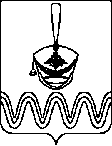 П О С Т А Н О В Л Е Н И ЕАДМИНИСТРАЦИИ БОРОДИНСКОГО СЕЛЬСКОГО ПОСЕЛЕНИЯПРИМОРСКО-АХТАРСКОГО РАЙОНАот 25.07.2023 г.                                                                                                    № 114станица БородинскаяОб утверждении Регламента реализации администрацией Бородинского сельского поселения Приморско-Ахтарского района полномочий администратора доходов бюджета по взысканию дебиторской задолженности по платежам в бюджет, пеням и штрафам по нимВ соответствии со статьей 160.1 Бюджетного кодекса Российской Федерации от 31 июля 1998 года № 145-ФЗ, приказом Министерства финансов Российской Федерации от 18 ноября 2022 года № 172н «Об утверждении общих требований к регламенту реализации полномочий администратора доходов бюджета по взысканию дебиторской задолженности по платежам в бюджет, пеням и штрафам по ним», постановляет:1. Утвердить Регламент реализации администрацией Бородинского сельского поселения Приморско-Ахтарского района полномочий администратора доходов бюджета по взысканию дебиторской задолженности по платежам в бюджет, пеням и штрафам по ним согласно приложению к настоящему постановлению.2. Контроль за выполнением настоящего постановления оставляю за собой.3. Постановление вступает в силу со дня подписания.Глава Бородинского сельского поселенияПриморско-Ахтарского района                                                           В.Ю.ЩербинаПРИЛОЖЕНИЕУТВЕРЖДЕНпостановлением администрации Бородинского сельского поселенияПриморско-Ахтарского районаот 25.07.2023 г. № 114Регламентреализации администрацией Бородинского сельского поселения Приморско-Ахтарского района полномочий администратора доходов бюджета по взысканию дебиторской задолженности по платежам в бюджет, пеням и штрафам по ним1. Общие положения1. Настоящий Регламент разработан в целях реализации комплекса мер, направленных на улучшение качества администрирования доходов бюджета, сокращение просроченной дебиторской задолженности и принятия своевременных мер по ее взысканию, а также усиление контроля за поступлением неналоговых доходов, администрируемых администрацией Бородинского сельского поселения Приморско-Ахтарского района (далее - Администрация).2. Регламент устанавливает перечень мероприятий по реализации полномочий, направленных на взыскание дебиторской задолженности по доходам по видам платежей.3. Ответственный за работу по осуществлению в Администрации мероприятий по взысканию дебиторской задолженности по платежам в бюджет, пеням и штрафам по ним – ведущие специалисты администрации Бородинского сельского поселения Приморско-Ахтарского района, ответственные за данное направление работы, согласно их должностным инструкциям (далее – ответственный специалист).4. Понятия и определения, используемые в настоящем Регламенте, понимаются в значении, используемом законодательством Российской Федерации, если иное прямо не оговорено в настоящем Регламенте.2. Мероприятия по недопущению образования просроченной дебиторской задолженности по доходам, выявлению факторов, влияющих на образование просроченной дебиторской задолженности по доходамВ целях недопущения образования просроченной дебиторской задолженности по доходам в Администрации, а также выявления факторов, влияющих на образование просроченной дебиторской задолженности по доходам, осуществляются следующие мероприятия:1) контроль за правильностью исчисления, полнотой и своевременностью осуществления платежей в местный бюджет, пеням и штрафам по ним, по закрепленным источникам доходов местного бюджета за финансовым управлением, как за администратором доходов, в том числе:за фактическим зачислением платежей в бюджеты бюджетной системы Российской Федерации в размерах и сроки, установленные законодательством Российской Федерации, договором (контрактом);за погашением (квитированием) начислений соответствующими платежами, являющимися источниками формирования доходов бюджетов бюджетной системы Российской Федерации, в Государственной информационной системе о государственных и муниципальных платежах, предусмотренной статьей 21.3 Федерального закона от 27 июля 2010 года        № 210-ФЗ «Об организации предоставления государственных и муниципальных услуг» (далее – ГИС ГМП), за исключением платежей, являющихся источниками формирования доходов бюджетной системы Российской Федерации, информация, необходимая для уплаты которых, включая подлежащую уплате сумму, не размещается в ГИС ГМП, перечень которых утвержден приказом Министерства финансов Российской Федерации от 25 декабря 2019 года № 250н «О перечне платежей, являющихся источниками формирования доходов бюджетов бюджетной системы Российской Федерации, информация, необходимая для уплаты которых, включая подлежащую уплате сумму, не размещается в Государственной информационной системе о государственных и муниципальных платежах».за исполнением графика платежей в связи с предоставлением отсрочки или рассрочки уплаты платежей и погашением дебиторской задолженности по доходам, образовавшейся в связи с неисполнением графика уплаты платежей в бюджеты бюджетной системы Российской Федерации, а также за начислением процентов за предоставленную отсрочку или рассрочку и пени (штрафы) за просрочку уплаты платежей в бюджеты бюджетной системы Российской Федерации в порядке и случаях, предусмотренных законодательством Российской Федерации;за своевременным начислением неустойки (штрафов, пени);за своевременным составлением первичных учетных документов, обосновывающих возникновение дебиторской задолженности или оформляющих операции по ее увеличению (уменьшению), а также передачей в МКУ «ЦБ Бородинского сельского поселения» для своевременного отражения в бюджетном учете;2) ежеквартальное проведение инвентаризации расчетов с должниками, включая сверку данных по доходам бюджетов бюджетной системы Российской Федерации на основании информации о непогашенных начислениях, содержащейся в ГИС ГМП, в том числе в целях оценки ожидаемых результатов работы по взысканию дебиторской задолженности по доходам, признания дебиторской задолженности по доходам сомнительной;3) ежеквартальный мониторинг финансового (платежного) состояния должников, в том числе при проведении мероприятий по инвентаризации дебиторской задолженности по доходам, на предмет:наличия сведений о взыскании с должника денежных средств в рамках исполнительного производства;наличия сведений о возбуждении в отношении должника дела о банкротстве.3. Мероприятия по урегулированию дебиторскойзадолженности по доходам в досудебном порядкеМероприятия по урегулированию дебиторской задолженности по доходам в досудебном порядке (со дня истечения срока уплаты соответствующего платежа в бюджет бюджетной системы Российской Федерации (пеней, штрафов) до начала работы по их принудительному взысканию) включают в себя:направление требования должнику о погашении образовавшейся задолженности;направление претензии должнику о погашении образовавшейся задолженности в досудебном порядке;рассмотрение вопроса о возможности расторжения договора (муниципального контракта, соглашения), предоставления отсрочки (рассрочки) платежа, реструктуризации дебиторской задолженности                 по доходам в порядке и случаях, предусмотренных законодательством Российской Федерации;направление в уполномоченный орган по предоставлению в деле    о банкротстве и в процедурах, применяемых в деле о банкротстве, требований об уплате обязательных платежей и требований финансового управления        по денежным обязательствам, уведомлений о наличии задолженности              по обязательным платежам или о задолженности по денежным обязательствам перед Финансовым управлением при предъявлении (объединении) требований  в деле о банкротстве и в процедурах, применяемых в деле о банкротстве.Ответственный специалист при выявлении нарушений контрагентом условий договора (муниципального контракта, соглашения) в части касающейся уплаты денежных средств, в срок не позднее 30 календарных дней с момента образования дебиторской задолженности:направляет в МКУ «ЦБ Бородинского сельского поселения» письменный запрос для подтверждения сумм дебиторской задолженности;направляет должнику требование (претензию) с приложением расчета задолженности о погашении указанной задолженности в пятнадцатидневный срок со дня его получения.Требование (претензия) об имеющейся просроченной дебиторской задолженности и пени направляется в адрес должника по почте заказным письмом с уведомлением или в ином порядке, установленном законодательством Российской Федерации или договором (муниципальным контрактом, соглашением).В требовании (претензии) указываются:наименование должника;наименование и реквизиты документа, являющегося основанием для начисления суммы, подлежащей уплате должником;период образования просрочки внесения платы;сумма просроченной дебиторской задолженности по платежам, пени;сумма штрафных санкций (при их наличии);предложения оплатить просроченную дебиторскую задолженность в добровольном порядке в срок, установленный требованием (претензией);реквизиты для перечисления просроченной дебиторской задолженности;информация об исполнителе, подготовившем требование (претензию) об уплате просроченной дебиторской задолженности и расчет платы по ней (фамилия, имя, отчество, контактный телефон для связи).Требование (претензия) подписывается Главой Бородинского сельского поселения Приморско-Ахтарского района.При добровольном исполнении обязательств в срок, установленный требованием (претензией), претензионная работа в отношении должника прекращается.4. Мероприятия по принудительному взысканиюдебиторской задолженности по доходамПри отсутствии добровольного исполнения требования (претензии) должником в установленный для погашения задолженности срок взыскание задолженности производится в судебном порядке.Взыскание просроченной дебиторской задолженности в судебном порядке осуществляется в соответствии с Арбитражным процессуальным кодексом Российской Федерации, Гражданским процессуальным кодексом Российской Федерации, иным законодательством Российской Федерации.Ответственный специалист в течение 10 календарных дней со дня истечения срока добровольного погашения дебиторской задолженности подготавливает документы для дальнейшей работы по принудительному взысканию дебиторской задолженности по доходам:копии документов, являющиеся основанием для начисления сумм, подлежащих уплате должником, со всеми приложениями к ним;копии учредительных документов (для юридических лиц);копии документов, удостоверяющих личность должника, в том числе содержащих информацию о месте его нахождения (проживания, регистрации) (для физических лиц);расчет платы с указанием сумм основного долга, пени, штрафных санкций;копия требования (претензии) о необходимости исполнения обязательства по уплате с доказательствами его отправки: почтовое уведомление либо иной документ, подтверждающий отправку корреспонденции.По окончании судебного производства, документы о ходе претензионно-исковой работы по взысканию задолженности, в том числе судебные акты, на бумажном носителе хранятся в Администрации.В случае если до вынесения решения суда требования об уплате исполнены должником добровольно, ответственный специалист направляет информацию об исполнении обязательства должника в суд.5. Мероприятия по наблюдению (в том числе за возможностью взыскания дебиторской задолженности по доходам в случае изменения имущественного положения должника) за платежеспособностью должника в целях обеспечения исполнения дебиторской задолженности по доходам	На стадии принудительного исполнения службой судебных приставов судебных актов о взыскании просроченной дебиторской задолженности с должника, ответственный специалист осуществляет, при необходимости, взаимодействие со службой судебных приставов, включающее в себя:запрос информации о мероприятиях, проводимых приставом-исполнителем, о сумме непогашенной задолженности, о наличии данных об объявлении розыска должника, его имущества, об изменении состояния счета (счетов) должника, его имущества и т.д.;проводит мониторинг эффективности взыскания просроченной дебиторской задолженности в рамках исполнительного производства.Глава Бородинского сельского поселенияПриморско-Ахтарского района                                                           В.Ю.Щербина